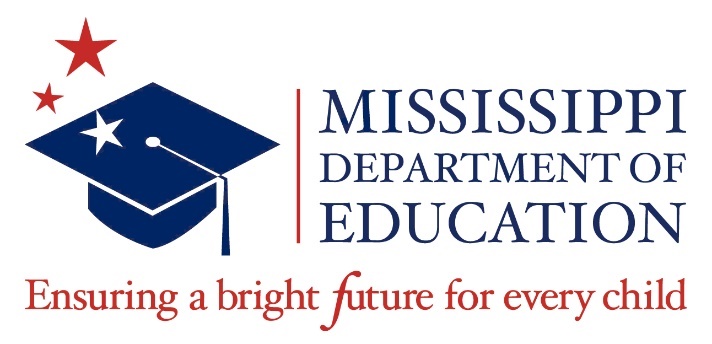 Pre-Kindergarten Assessment Results for Early Learning Collaboratives and Other Four-Year-Old ClassroomsCarey M. Wright, Ed.D.State Superintendent of EducationNovember 2018Pre-Kindergarten Readiness Assessment Results: November 2018A Joint Publication Office of AccountabilityDr. Paula Vanderford, Chief Accountability OfficerDr. Jackie Sampsell, State Assessment DirectorMelissa Beck, K-3 Screener/Data CoordinatorOffice of the Chief Academic OfficerDr. Nathan Oakley, Chief Academic OfficerDr. Tenette Smith, Executive Director of Elementary Education and ReadingDr. Jill Dent, Early Childhood DirectorDr. Kymyona Burk, State Literacy Director (K-12)For questions related to the administration of the Kindergarten Readiness Assessment in Early Learning Collaboratives and Other Four-Year Old Classrooms, please contact:Dr. Jill Dent, Early Childhood DirectorOffice of Elementary Education and Reading 601-359-2586JDent@mdek12.org The Mississippi State Board of Education, the Mississippi Department of Education, theMississippi School for the Arts, the Mississippi School for the Blind, the Mississippi School for the Deaf, and the Mississippi School for Mathematics and Science do not discriminate on the basis of race, sex, color, religion, national origin, age, or disability in the provision of educational programs and services or employment opportunities and benefits. The following office has been designated to handle inquiries and complaints regarding the non-discrimination policies of the above-mentioned entities:Director, Office of Human ResourcesMississippi Department of Education359 North West StreetSuite 203Jackson, Mississippi 39201      					(601) 359-3511Scale Score Explanation and Pre-Kindergarten Readiness Performance LevelsThe Kindergarten Readiness Assessment will provide parents, teachers, and early childhood providers with a common understanding of what children know and are able to do upon entering school. The primary purpose of the Kindergarten Readiness Assessment is to improve the quality of classroom instruction for students based on each student’s individual strengths and weaknesses.  498 Cut Score Explanation (Public Pre-K)To ensure providers are preparing students for Kindergarten, the Early Learning Collaborative Act of 2013 required the Mississippi Department of Education to adopt a minimum rate of readiness that each pre-kindergarten provider participating in a Collaborative must meet to remain eligible for funding.  Mississippi committee members reviewed the Reading Proficiency Indicators and determined that a scaled score of 498 (within the Early Emergent Reader classification) should be the literacy readiness score recommended for students at the end of pre-kindergarten.  Students with a score of 498 at the end of pre-kindergarten have mastered 70% of early literacy skills.  These students are on track to earn a 530 at the beginning of kindergarten and to meet end of grade 3 reading expectations.It is important to recognize that children do not progress at the same rate and each stage of development is affected by the preceding types of development.  Social and emotional development, interaction between parents and caretakers, environmental elements and learning exposure contribute to continued growth after a child exits the pre-kindergarten program, therefore it is expected that students will continue to grow over the summer.  In order to achieve mastery of the Mississippi College- and Career-Readiness Standards, students are expected to score a 530 or above at the beginning of kindergarten.  Students with a 530 or above are typically ready to learn the early literacy skills expected of kindergarteners.  Based on extensive research, 85% of students scoring 530 or higher at the beginning of kindergarten are proficient in reading at the end of grade 3.  Students with a score below 530 usually need additional help. For more information on reading proficiency indicators based on Renaissance assessments, please visit https://resources.renlearnrp.com/us/learningprogressions/g3readingindcpr.pdf.Note: It is important to use multiple data points, rather than a single score, to determine if a student is ready for kindergarten.  There are many important skills that indicate a student’s readiness for kindergarten, in addition to literacy skills, such as social and emotional development, physical development and health, language development, and creative arts expression.  The following data reflect scores from the 14 Early Learning Collaboratives, as well as scores from other four-year-old classrooms, including Title I, self-contained special education, and other school district Pre-K programs. Pre-KindergartenAssessment Results forEarly Learning CollaborativesNovember 2018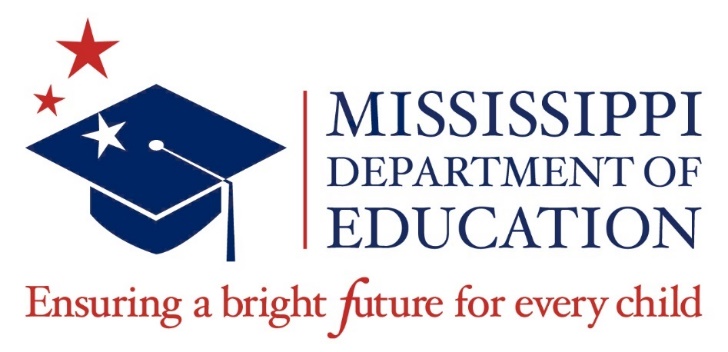 Table 1.  Early Learning Collaborative Kindergarten Readiness Assessment Results*  A scale score 498 is the end-of-year benchmark score for 4 year-olds.Table 2.  Early Learning Collaborative State Level ResultsTable 3.  Early Learning Collaborative Group Level ResultsTable 4.  Early Learning Collaborative Site Level ResultsTable 5.  Collaborative Scale Score AveragesTable 6.  Site Scale Score Averages*Due to the discrepancy in average scale score, the MDE considers this an outlier in the data set.Pre-KindergartenAssessment Resultsfor Other Four-Year-Old ClassroomsNovember 2018Note:  The following scores reflect a variety of Pre-K programs and class configurations, including Title I, self-contained special education, and other school district Pre-K programs. Table 7.  Other Public Pre-K Kindergarten Readiness Assessment Results*  A scale score of 498 is the end-of-year benchmark for 4 year-olds.Table 8.  Other Public Pre-K State Level ResultsTable 9.  Other Public Pre-K District Level Results**  Denotes Mississippi School Districts having four-year-old Pre-K classrooms.Table 10.  Other Public Pre-K School Level ResultsDistrict and School Level Results do not include School 500 (Non-Public Special Education School).  Students enrolled as School 500 are provided special education services by the district (Head Start, Private School, Home School, etc.) but are not enrolled in a regular public school. Table 11.  Other Public Pre-K District Scale Score AveragesNote:  The following scores reflect a variety of Pre-K programs and class configurations, including Title I, self-contained special education, and other school district Pre-K programs. Districts that do not offer a Pre-K program are not included in this report.*   Denotes minimum n-count not metTable 12.  Public Pre-K District/School Scale Score AveragesNote:  The following scores reflect a variety of Pre-K programs and class configurations, including Title I, self-contained special education, and other school district Pre-K programs. Schools that do not offer a Pre-K program are not included in this report.
*   Denotes minimum n-count not metSTAR Early Literacy Achievement StandardsSTAR Early Literacy Achievement StandardsSTAR Early Literacy Achievement StandardsPerformance LevelScale Score RangeDescriptorsEarly Emergent Reader300-487Student is beginning to understand that printed text has meaning. The student is learning that reading involves printed words and sentences, and that print flows from left to right and from the top to the bottom of the page. The student is also beginning to identify colors, shapes, numbers, and letters.Late Emergent Reader488-674Student can identify most of the letters of the alphabet and can match most of the letters to their sounds. The student is also beginning to “read” picture books and familiar words around the home. Through repeated reading of favorite books with an adult, students at this stage are building their vocabularies, listening skills, and understandings of print.Transitional Reader675-774Student has mastered alphabet skills and letter-sound relationships. The student can identify many beginning and ending consonant sounds and long and short vowel sounds, and is probably able to blend sounds and word parts to read simple words. The student is also likely using a variety of strategies to figure out words, such as pictures, story patterns, and phonics.Probable Reader775-900Student is becoming proficient at recognizing many words, both in and out of context. The student spends less time identifying and sounding out words, and more time understanding what was read. Probable readers can blend sounds and word parts to read words and sentences more quickly, smoothly, and independently than students in the other stages of development.Aggregate Scale Score AnalysisFall 2016Fall 2016Fall 2017Fall 2017Fall 2018Fall 2018End of Year K-Readiness Benchmark ScoreState Scale Score (Average)428428427427430430Students Scoring Below 498*1,15481.73%1,64683.68%1,71282.19%Students Scoring At or Above 49825818.27%32116.32%37117.81%Total Test-Takers1,4121,4121,9671,9672,0832,083Classification LevelFall 2016Fall 2016Fall 2017Fall 2017Fall 2018Fall 2018Early Emergent Reader1,12479.60%1,59380.99%1,66880.08%Late Emergent Reader27819.76%36618.61%39719.06%Transitional Reader8<1%7<1%7<1%Probable Reader1<1%1<1%11<1%Total Test-Takers1,412100%1,967100%2,083100%Classification LevelNumber of GroupsFall 2016Number of GroupsFall 2017Number of GroupsFall 2018Early Emergent Reader101414Late Emergent Reader (Below 498)000Late Emergent Reader (At or Above 498)000Transitional Reader000Probable Reader000Total Groups101414Classification LevelNumber of SitesFall 2016Number of SitesFall 2017Number of SitesFall 2018Early Emergent Reader495863Late Emergent Reader (Below 498)001Late Emergent Reader (At or Above 498)211Transitional Reader001Probable Reader000Total Sites515966CollaborativeScale Score AverageCanton Early Learning Collaborative482Clarke County Early Learning Partnership410Coahoma County Pre-K Collaborative - Clarksdale Municipal Schools433Corinth-Alcorn-Prentiss Early Learning Collaborative424Greenwood Leflore Early Learning Collaborative422Grenada Early Learning Collaborative447Lamar County Early Learning Collaborative418McComb Community Collaborative for Early Learning Success416Monroe Early Learning Collaborative425Petal Early Learning Collaborative420Picayune School District407Starkville Oktibbeha Early Learning Collaborative441Sunflower County Consolidated School District Collaborative433Tallahatchie Early Learning Alliance445Scale Score Average430SiteScale Score AverageCanton Early Learning Collaborative482	Agape Community Development Center*724	Chinn, Devine, Garrett Head Start438	Reuben B. Myers Canton School of Arts and Sciences432Clark County Early Learning Partnership410	Manuel Goff Head Start Center392	Quitman Lower Elementary422Coahoma County Pre-K Collaborative - Clarksdale Municipal Schools433	Aaron E. Henry Head Start427	Booker T. Washington Elementary School431	Bertha Blackburn Head Start433	Friars Point Head Start456	George H. Oliver Elementary School380	Heidelberg Elementary School420	Jonestown Head Start413	Kirkpatrick Elementary School461	St. Elizabeth's Catholic School495Corinth-Alcorn-Prentiss Early Learning Collaborative424	Alcorn Central Elementary Prekindergarten420	Biggersville Elementary402	Corinth Elementary Prekindergarten423	Corinth Head Start418	Kid Kountry438	Kossuth Elementary427	Thrasher Elementary Prekindergarten452Greenwood Leflore Early Learning Collaborative422	Gilliam Head Start Center398	Threadgill Primary445Grenada Early Learning Collaborative447	Grenada Elementary School475	Grenada Head Start422Lamar County Early Learning Collaborative418	Baxterville Pre-K409	Clifton Preston Head Start423	Longleaf Pre-K431	Lumberton Elementary School402	Oak Grove Primary Head Start400	Oak Grove Primary School418	Purvis Pre-K421	Sumrall Elementary457McComb Community Collaborative for Early Learning Success416	Christian Community Learning Center469	Kennedy Early Childhood Center509	Kennedy Head Start404	Utopian Homes Head Start 412	Westbrook Head Start 412Monroe Early Learning Collaborative425	Calvert's ABC Pre-School and Nursery432	Hamilton Elementary473	Hatley Elementary424	Aberdeen Head Start 402	Lil' Blessings Child Care and Learning Center455	Amory Head Start412	Smithville Elementary390	West Amory432Petal Early Learning Collaborative420	Charles H. Johnson - P.R.V.O. Head Start418	Petal Primary School - Petal School District426Picayune School District407	South Side Lower Elementary Head Start394	South Side Lower Elementary School419Starkville Oktibbeha Early Learning Collaborative441	Emerson Family School458	ICS Head Start-Oktibbeha County432Sunflower County Consolidated School District Collaborative433	A.W. James Elementary School447	East Sunflower Elementary411	FUMC Day School475	Inverness Elementary School464	Moorhead Central School437	Save the Children- Cassie Pennington427	Save the Children- Drew402	Save the Children- Moorhead416	Save the Children- Ruleville432Tallahatchie Early Learning Alliance445	Charleston Elementary School432	Eva Covington Head Start Center457	R.H. Bearden Elementary School438	West Tallahatchie Head Start439Scale Score Average430Aggregate Scale Score AnalysisFall 2016Fall 2016Fall 2017Fall 2017Fall 2018Fall 2018End of Year K-Readiness Benchmark ScoreState Scale Score (Average)424424420420420420Students Scoring Below 498*4,16083.27%4,52085.27%4,94184.58%Students Scoring At or Above 49883616.73%78114.73%90115.42%Total Test-Takers4,996100%5,301100%5,842100%Classification LevelNumber of StudentsFall 2016Number of StudentsFall 2016Number of StudentsFall 2017Number of StudentsFall 2017Number of Students Fall 2018Number of Students Fall 2018Early Emergent Reader4,05981.34%4,42283.42%4,84782.97%Late Emergent Reader1,04218.37%86616.34%97416.67%Transitional Reader18<1%12<1%16<1%Probable Reader2<1%1<1%5<1%Total Test-Takers4,996100%5,301100%5,842100%Classification LevelNumber of DistrictsFall 2016Number of Districts Fall 2017Number of Districts Fall 2018Early Emergent Reader105106105Late Emergent Reader (Below 498)200Late Emergent Reader (At or Above 498)023Transitional Reader000Probable Reader000Total Districts107**108**108**Classification LevelNumber of SchoolsFall 2016Number of SchoolsFall 2017Number of SchoolsFall 2018Early Emergent Reader221223230Late Emergent Reader (Below 498)204Late Emergent Reader (At or Above 498)537Transitional Reader010Probable Reader000Total Schools228227241District NameScale Score AverageTest-TakersAberdeen School District39820Alcorn School District42663Attala County School District41252Baldwyn School District**Biloxi Public School District447100Brookhaven School District46073Calhoun County School District398119Carroll County School District39620Chickasaw County School District43428Choctaw County School District40571Claiborne County School District42640Cleveland School District43676Clinton Public School District45621Coahoma County School District48024Coffeeville School District39618Columbia School District41769Columbus Municipal School District420100Covington County School District38015DeSoto County School District449200DuBard School for Language Disorders**East Jasper Consolidated School District42339Enterprise School District42439Forest Municipal School District37852Forrest County School District41530Franklin County School District42442George County School District42867Greene County School District39810Greenville Public School District418146Greenwood Public School District40510Grenada School District40318Hancock County School District40126Harrison County School District36025Hattiesburg Public School District424100Hazlehurst Public School District42738Hinds County School District42276Hollandale School District42436Holly Springs School District40020Holmes County School District46825Houston School District37616Humphreys County School District44340Itawamba County School District**Jackson County School District38812Jackson Public School District431487Jefferson County School District43420Jones County School District423118Kemper County School District41126Kosciusko School District393111Lafayette County School District43557Lamar County School District37625Lauderdale County School District38630Laurel School District40280Leake County School District37918Lee County School District42914Leland School District40650Lincoln County School District**Louisville Municipal School District39010Lowndes County School District434131Madison County School District40983Meridian Public School District399203Moss Point School District38525Natchez-Adams School District44211Neshoba County School District38852Nettleton School District**New Albany School District43648Newton County School District40624Newton Municipal School District50316North Bolivar Consolidated School District42414North Panola Schools**North Pike School District**North Tippah School District43734Noxubee County School District44120Ocean Spring School District38017Oxford School District433115Pascagoula School District388118Pass Christian Public School District45420Pearl Public School District424101Pearl River County School District**Perry County School District**Petal School District**Philadelphia Public School District42341Picayune School District**Pontotoc City School District**Pontotoc County School District**Poplarville School District**Prentiss County School District44656Quitman County School District41523Rankin County School District424111Scott County School District40610Senatobia Municipal School District44611South Delta School District36917South Panola School District42584South Pike School District41536South Tippah School District41774Starkville Oktibbeha School District42462Stone County School District42212Tunica County School District38296Tupelo Public School District417276Union County School District43779Union Public School District39220Vicksburg-Warren School District421313Water Valley School District39520Wayne County School District419131West Bolivar Consolidated School District**West Point Consolidated School District 41475Western Line School District43768Wilkinson County School District 42050Winona School District41945Yazoo City Municipal School District 40819State of Mississippi4205,842District/School NameScale Score AverageTest-TakersAberdeen School District39820	ABERDEEN ELEMENTARY SCHOOL39820Alcorn School District42663	ALCORN CENTRAL ELEMENTARY SCHOOL44922	KOSSUTH ELEMENTARY SCHOOL41341Attala County School District41252	GREENLEE ATTENDANCE CENTER41324	LONG CREEK ATTENDANCE CENTER41228Baldwyn School District**	BALDWYN ELEMENTARY SCHOOL**Biloxi Public School District447100	NICHOLS ELEMENTARY SCHOOL447100Brookhaven School District46073	MAMIE MARTIN ELEMENTARY SCHOOL46073Calhoun County School District398119	BRUCE ELEMENTARY SCHOOL40141	CALHOUN CITY ELEMENTARY SCHOOL38241	VARDAMAN ELEMENTARY SCHOOL41437Carroll County School District39620	MARSHALL ELEMENTARY SCHOOL39620Chickasaw County School District43428	HOULKA ATTENDANCE CENTER43428Choctaw County School District40571	ACKERMAN ELEMENTARY SCHOOL39640	FRENCH CAMP ELEMENTARY SCHOOL39114	WEIR ELEMENTARY SCHOOL43617Claiborne County School District42640	Arthur W. Watson Lower Elementary42640Cleveland School District43676	BELL ELEMENTARY SCHOOL45638	HAYES COOPER CENTER FOR MATH, 	SCIENCE & TECHNOLOGY41737	NAILOR ELEMENTARY SCHOOL**Clinton Public School District45621	CLINTON PARK ELEMENTARY SCHOOL45621Coahoma County School District48024	JONESTOWN ELEMENTARY SCHOOL**	LYON ELEMENTARY SCHOOL49413	SHERARD ELEMENTARY SCHOOL**Coffeeville School District39618	COFFEEVILLE ELEMENTARY SCHOOL39618Columbia School District41769	COLUMBIA PRIMARY SCHOOL41769Columbus Municipal School District420100	COOK ELEMENTARY SCHOOL40120	FAIRVIEW ELEMENTARY SCHOOL42920	FRANKLIN ACADEMY42220	SALE ELEMENTARY SCHOOL41820	STOKES BEARD ELEMENTARY SCHOOL43220Covington County School District38015	COLLINS ELEMENTARY SCHOOL37213	HOPEWELL ELEMENTARY SCHOOL**	SEMINARY ELEMENTARY SCHOOL**DeSoto County School District449200	CENTER HILL ELEMENTARY SCHOOL37410	DESOTO CENTRAL PRIMARY**	GREENBROOK ELEMENTARY SCHOOL43818	HERNANDO ELEMENTARY SCHOOL42923	HOPE SULLIVAN ELEMENTARY SCHOOL**	HORN LAKE ELEMENTARY SCHOOL**	LAKE CORMORANT ELEMENTARY SCHOOL49214	LEWISBURG PRIMARY48819	OAK GROVE CENTRAL ELEMENTARY 	SCHOOL50619	OLIVE BRANCH ELEMENTARY SCHOOL42619	OVERPARK ELEMENTARY SCHOOL46915	PLEASANT HILL ELEMENTARY SCHOOL44330	SHADOW OAKS ELEMENTARY SCHOOL**	SOUTHHAVEN HIGH SCHOOL**	WALLS ELEMENTARY SCHOOL**DuBard School for Language Disorders**	DUBARD SCHOOL FOR LANGUAGE 	DISORDERS**East Jasper School District42339	WILLIAM J. BERRY ELEMENTARY SCHOOL42339Enterprise School District42439	ENTERPRISE ELEMENTARY SCHOOL42439Forest Municipal School District37852	FOREST ELEMENTARY SCHOOL37852Forrest County School District41530	DIXIE ATTENDANCE CENTER**	SOUTH FORREST ATTENDANCE CENTER42221Franklin County School District42442	FRANKLIN LOWER ELEMENTARY SCHOOL42442George County School District42867	AGRICOLA ELEMENTARY SCHOOL45920	CENTRAL ELEMENTARY SCHOOL40021	L.C. HATCHER ELEMENTARY**	ROCKY CREEK ELEMENTARY SCHOOL43520Greene County School District39810	LEAKESVILLE ELEMENTARY SCHOOL**	SAND HILL ELEMENTARY SCHOOL**Greenville Public School District418146	M.C. BRIDE ELEMENTARY SCHOOL418146Greenwood Public School District40510	THREADGILL PRIMARY40510Grenada School District40318	GRENADA ELEMENTARY SCHOOL40318Hancock County School District40126	EAST HANCOCK ELEMENTARY SCHOOL**	HANCOCK NORTH CENTRAL ELEMENTARY 	SCHOOL**	SOUTH HANCOCK ELEMENTARY SCHOOL**	WEST HANCOCK ELEMENTARY SCHOOL**Harrison County School District36025	HARRISON COUNTY CHILD DEVELOPMENT 	CENTER36025Hattiesburg Public School District424100	GRACE CHRISTIAN ELEMENTARY SCHOOL42419	HAWKINS ELEMENTARY SCHOOL44019	ROWAN ELEMENTARY SCHOOL39919	THAMES ELEMENTARY SCHOOL43323	WOODLEY ELEMENTARY SCHOOL42020Hazlehurst Public School District42738	Hazlehurst Elementary School42738Hinds County School District42276	BOLTON-EDWARDS ELEMENTARY MIDDLE 	SCHOOL43819	GARY ROAD ELEMENTARY41120	RAYMOND ELEMENTARY SCHOOL42818	UTICA ELEMENTARY MIDDLE SCHOOL41019Hollandale School District42436	SANDERS ELEMENTARY SCHOOL42436Holly Springs School District40020	HOLLY SPRINGS PRIMARY ELEMENTARY 	SCHOOL40020Holmes County School District46825	WILLIAM DEAN JR. ELEMENTARY SCHOOL48915	WILLIAMS-SULLIVAN ELEMENTARY S	CHOOL43710Houston School District37616	HOUSTON LOWER ELEMENTARY SCHOOL37616Humphreys County School District44340	IDA GREENE LOWER ELEMENTARY SCHOOL44340Itawamba County School District**	ITAWAMBA ATTENDANCE CENTER**	MANTACHIE ATTENDANCE CENTER**Jackson County School District38812	EAST CENTRAL LOWER ELEMENTARY 	SCHOOL**	ST MARTIN EAST ELEMENTARY SCHOOL**	ST MARTIN N ELEMENTARY SCHOOL**	VANCLEAVE LOWER ELEMENTARY 	SCHOOL**Jackson Public School District431487	BAKER ELEMENTARY SCHOOL**	BARR ELEMENTARY SCHOOL40019	CLAUSELL ELEMENTARY SCHOOL44315	DAWSON ELEMENTARY SCHOOL42314	GALLOWAY ELEMENTARY SCHOOL42620	GREEN ELEMENTARY SCHOOL41219	JOHN HOPKINS ELEMENTARY SCHOOL43418	JOHNSON ELEMENTARY SCHOOL40441	KEY ELEMENTARY SCHOOL43422	LAKE ELEMENTARY SCHOOL43220	LEE ELEMENTARY SCHOOL43820	MARSHALL ELEMENTARY SCHOOL43616	MCLEOD ELEMENTARY SCHOOL**	MCWILLIE ELEMENTARY SCHOOL45990	NORTH JACKSON ELEMENTARY SCHOOL44537	PECAN PARK ELEMENTARY SCHOOL43127	SMITH ELEMENTARY SCHOOL43814	TIMBERLAWN ELEMENTARY SCHOOL43524	VAN WINKLE ELEMENTARY SCHOOL**	WALTON ELEMENTARY SCHOOL41418	WATKINS ELEMENTARY SCHOOL39913	WILKINS ELEMENTARY SCHOOL40121Jefferson County School District43420	JEFFERSON COUNTY ELEMENTARY SCHOOL43420Jones County School District423118	EAST JONES ELEMENTARY SCHOOL42338	GLADE ELEMENTARY SCHOOL44719	MOSELLE ELEMENTARY SCHOOL41222	NORTH JONES ELEMENTARY SCHOOL42736	SOUTH JONES ELEMENTARY SCHOOL**Kemper County School District41126	EAST KEMPER ATTENDANCE CENTER41812	WEST KEMPER ELEMENTARY SCHOOL40514Kosciusko School District393111	KOSCIUSKO LOWER ELEMENTARY SCHOOL393111Lafayette County School District43557	LAFAYETTE ELEMENTARY SCHOOL43557Lamar County School District37625	OAK GROVE PRIMARY35411	PURVIS LOWER ELEMENTARY**	SUMRALL ELEMENTARY SCHOOL**Lauderdale County School District38630	NORTHEAST LAUDERDALE ELEMENTARY 	SCHOOL**	SOUTHEAST LAUDERDALE ELEMENTARY 	SCHOOL35810	WEST LAUDERDALE ELEMENTARY SCHOOL39615Laurel School District40280	NORA DAVIS MAGNET SCHOOL40940	OAK PARK ELEMENTARY SCHOOL39640Leake County School District37918	LEAKE CENTRAL ELEMENTARY SCHOOL36910	LEAKE COUNTY ELEMENTARY SCHOOL**Lee County School District42914	MOOREVILLE ELEMENTARY SCHOOL**	SALTILLO PRIMARY SCHOOL**Leland School District40650	LELAND SCHOOL PARK40650Lincoln County School District**	WEST LINCOLN ATTENDANCE CENTER**Louisville Municipal School District39010	FAIR ELEMENTARY SCHOOL39010Lowndes County School District434131	CALEDONIA ELEMENTARY SCHOOL43862	NEW HOPE ELEMENTARY SCHOOL43250	WEST LOWNDES ELEMENTARY SCHOOL42519Madison County School District40983	ANN SMITH ELEMENTARY SCHOOL37220	CAMDEN ELEMENTARY SCHOOL40814	EAST FLORA ELEMENTARY SCHOOL43920	LUTHER BRANSON ELEMENTARY SCHOOL41016	MADISON COUNTY PRESCHOOL42013Meridian Public School District399203	CRESTWOOD ELEMENTARY SCHOOL39020	OAKLAND HEIGHTS ELEMENTARY SCHOOL39253	PARKVIEW ELEMENTARY SCHOOL41430	POPLAR SPRINGS ELEMENTARY SCHOOL39020	T.J. HARRIS ELEMENTARY SCHOOL40260	WEST HILLS ELEMENTARY SCHOOL40020Moss Point School District38525	MOSS POINT KREOLE PRIMARY SCHOOL38525Natchez-Adams School District44211	MCLAURIN ELEMENTARY SCHOOL44211Neshoba County School District38852	NESHOBA CENTRAL ELEMENTARY SCHOOL38852Nettleton School District**	NETTLETON PRIMARY SCHOOL**New Albany School District43648	NEW ALBANY ELEMENTARY SCHOOL43648Newton County School District40624	NEWTON COUNTY ELEMENTARY SCHOOL40624Newton Municipal School District50316	NEWTON ELEMENTARY SCHOOL50316North Bolivar Consolidated School District42414	BROOKS ELEMENTARY SCHOOL42414North Panola School District**	COMO ELEMENTARY SCHOOL**North Pike School District**	NORTH PIKE ELEMENTARY SCHOOL**North Tippah School District43734	CHALYBEATE ELEMENTARY SCHOOL46015	FALKNER ELEMENTARY SCHOOL41819Noxubee County School District44120	EARL NASH ELEMENTARY SCHOOL44120Ocean Spring School District38017	OAK PARK ELEMENTARY SCHOOL38017Oxford School District433115	BRAMLETT ELEMENTARY SCHOOL433115Pascagoula School District388118	ARLINGTON HEIGHTS ELEMENTARY 	SCHOOL39421	CENTRAL ELEMENTARY SCHOOL40824	COLLEGE PARK ELEMENTARY SCHOOL37422	EASTLAWN ELEMENTARY SCHOOL37616	GAUTIER ELEMENTARY SCHOOL37819	MARTIN BLUFF ELEMENTARY SCHOOL39416Pass Christian Public School District45420	PASS CHRISTIAN ELEMENTARY SCHOOL45420Pearl Public School District424101	PEARL LOWER ELEMENTARY SCHOOL424101Pearl River County School District**	PEARL RIVER CENTRAL LOWER 	ELEMENTARY SCHOOL**Perry County School District**	RUNNELSTOWN ELEMENTARY SCHOOL**	SOUTH PERRY ELEMENTARY SCHOOL**Petal School District**	PETAL PRIMARY SCHOOL**Philadelphia Public School District42341	PHILADELPHIA ELEMENTARY SCHOOL42341Picayune School District**	SOUTH SIDE LOWER ELEMENTARY SCHOOL**Pontotoc City School District**	D.T. COX ELEMENTARY SCHOOL**Pontotoc County School District**	NORTH PONTOTOC ELEMENTARY SCHOOL**Poplarville School District**	POPLARVILLE LOWER ELEMENTARY 	SCHOOL**Prentiss County School District44656	HILLS CHAPEL SCHOOL45220	JUMPERTOWN SCHOOL44418	MARIETTA ELEMENTARY SCHOOL44814	THRASHER ATTENDANCE CENTER**	WHEELER ATTENDANCE CENTER**Quitman County School District41523	QUITMAN COUNTY ELEMENTARY SCHOOL41523Rankin County School District424111	MCLAURIN ELEMENTARY SCHOOL43921	NORTHSHORE ELEMENTARY41911	PELAHATCHIE ELEMENTARY SCHOOL41820	PISGAH ELEMENTARY SCHOOL47017	PUCKETT ELEMENTARY SCHOOL42817	RICHLAND ELEMENTARY SCHOOL37515	ROUSE ELEMENTARY SCHOOL**	STEEN'S CREEK ELEMENTARY SCHOOL**Scott County School District40610	MORTON ELEMENTARY SCHOOL**	SCOTT CENTRAL ATTENDANCE CENTER**Senatobia Municipal School District44611	SENATOBIA ELEMENTARY SCHOOL44611South Delta School District36917	SOUTH DELTA ELEMENTARY SCHOOL36917South Panola School District42584	BATESVILLE ELEMENTARY SCHOOL42584South Pike School District41536	EVA GORDON LOWER ELEMENTARY 	SCHOOL41820	OSYKA ELEMENTARY SCHOOL41116South Tippah School District41774	BLUE MOUNTAIN SCHOOL42145	PINE GROVE SCHOOL41129Starkville Oktibbeha School District42462	SUDDUTH ELEMENTARY SCHOOL41942	WEST OKTIBBEHA COUNTY ELEMENTARY43620Stone County School District42212	PERKINSTON ELEMENTARY SCHOOL**	STONE ELEMENTARY SCHOOL**Tunica County School District38296	DUNDEE ELEMENTARY SCHOOL39819	ROBINSONVILLE ELEMENTARY SCHOOL37839	TUNICA ELEMENTARY SCHOOL37738Tupelo Public School District417276	EARLY CHILDHOOD EDUCATION CENTER417276Union County School District43779	EAST UNION ATTENDANCE CENTER42623	INGOMAR ATTENDANCE CENTER44520	MYRTLE ATTENDANCE CENTER40615	WEST UNION ATTENDANCE CENTER46321Union Public School District39220	UNION ELEMENTARY SCHOOL39220Vicksburg-Warren School District421313	BEECHWOOD ELEMENTARY SCHOOL43876	BOVINA ELEMENTARY SCHOOL44320	DANA ROAD ELEMENTARY SCHOOL40780	REDWOOD ELEMENTARY SCHOOL42940	SHERMAN AVE ELEMENTARY SCHOOL41558	SOUTH PARK ELEMENTARY SCHOOL43420	WARRENTON ELEMENTARY SCHOOL37819Water Valley School District39520	DAVIDSON ELEMENTARY SCHOOL39520Wayne County School District419131	BEAT FOUR ELEMENTARY SCHOOL41426	BUCKATUNNA ELEMENTARY SCHOOL41229	CLARA ELEMENTARY SCHOOL41432	WAYNE CENTRAL SCHOOL42829	WAYNESBORO RIVERVIEW SCHOOL43115West Bolivar Consolidated School District**	RAY BROOKS SCHOOL**West Point Consolidated School District 41475	EAST SIDE ELEMENTARY SCHOOL41663	WEST CLAY ELEMENTARY SCHOOL40412Western Line School District43768	O'BANNON ELEMENTARY SCHOOL43434	RIVERSIDE ELEMENTARY SCHOOL43934Wilkinson County School District 42050	FINCH ELEMENTARY SCHOOL45219	WILKINSON COUNTY ELEMENTARY 	SCHOOL40031Winona School District41945	WINONA ELEMENTARY SCHOOL41945Yazoo City Municipal School District 40819	WEBSTER STREET ELEMENTARY SCHOOL40819State of Mississippi4205,842